Publicado en Madrid el 07/12/2018 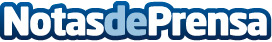 La literatura más cinematográfica en un teaser que no dejará indiferenteLa novela de Laura de Dios 'Memento Finis' pone cara a sus personajes a través de actores de 'La Casa de Papel' y la modelo internacional Ana Moya en su tráiler oficialDatos de contacto:David Mateo622500754Nota de prensa publicada en: https://www.notasdeprensa.es/la-literatura-mas-cinematografica-en-un-teaser_1 Categorias: Nacional Cine Literatura Televisión y Radio http://www.notasdeprensa.es